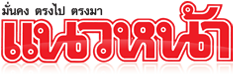 ข่าวประจำวันศุกร์ที่ 4 ธันวาคม พ.ศ.2558 หน้าที่ 21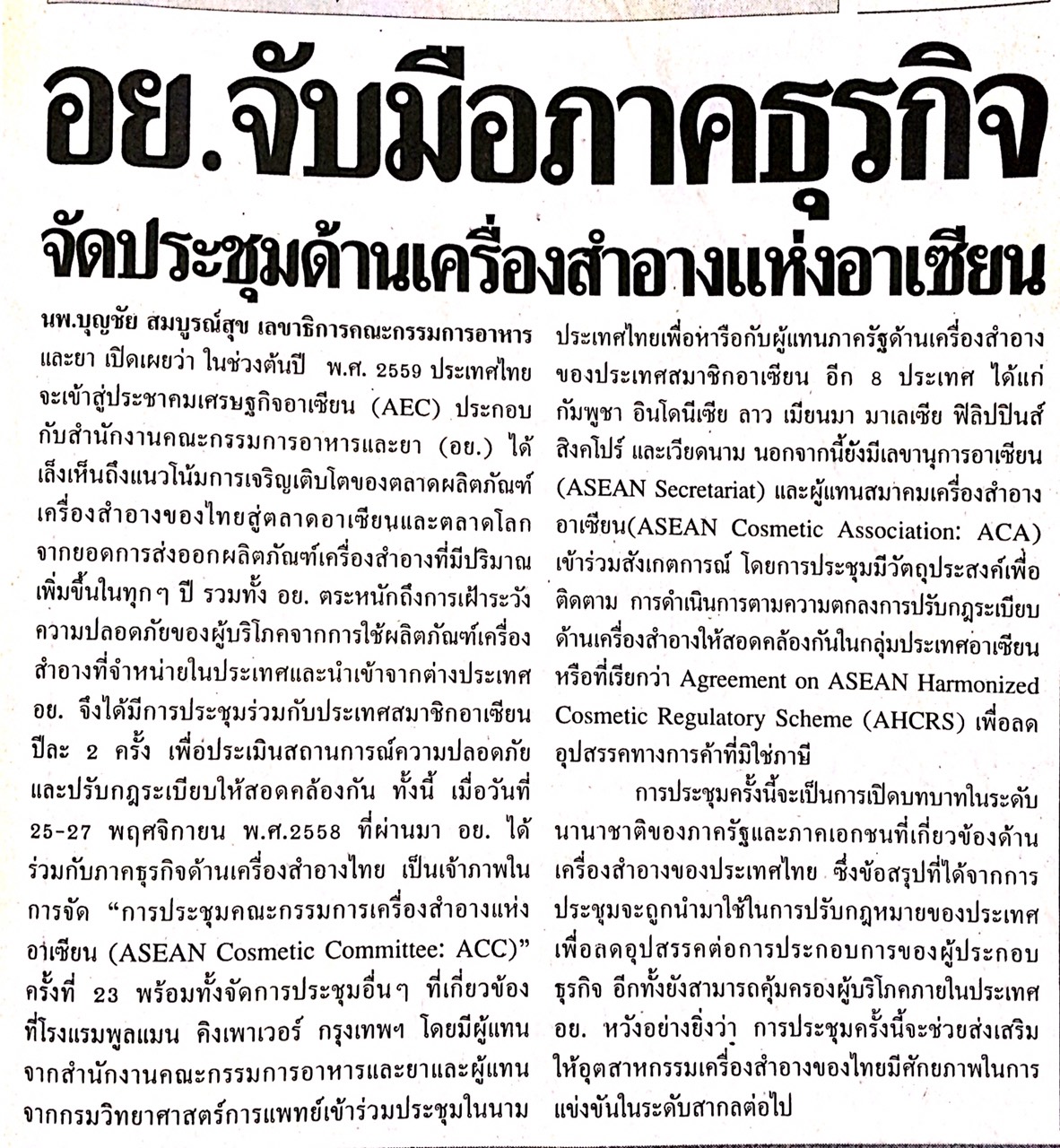 ข่าวประจำวันศุกร์ที่ 4 ธันวาคม พ.ศ.2558 หน้าที่ 21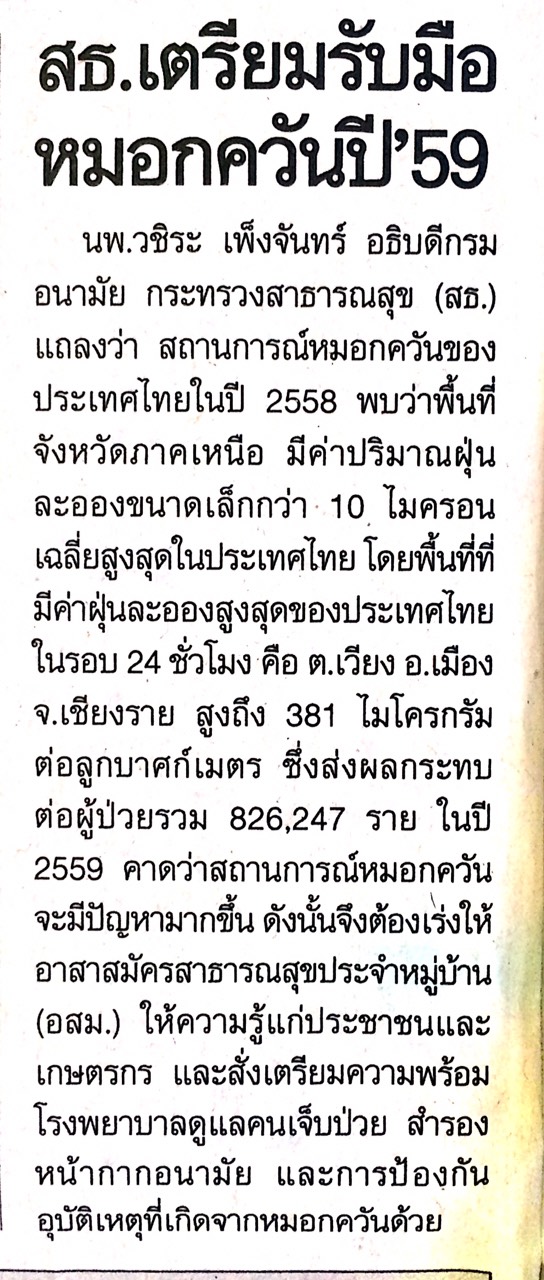 ข่าวประจำวันศุกร์ที่ 4 ธันวาคม พ.ศ.2558 หน้าที่ 21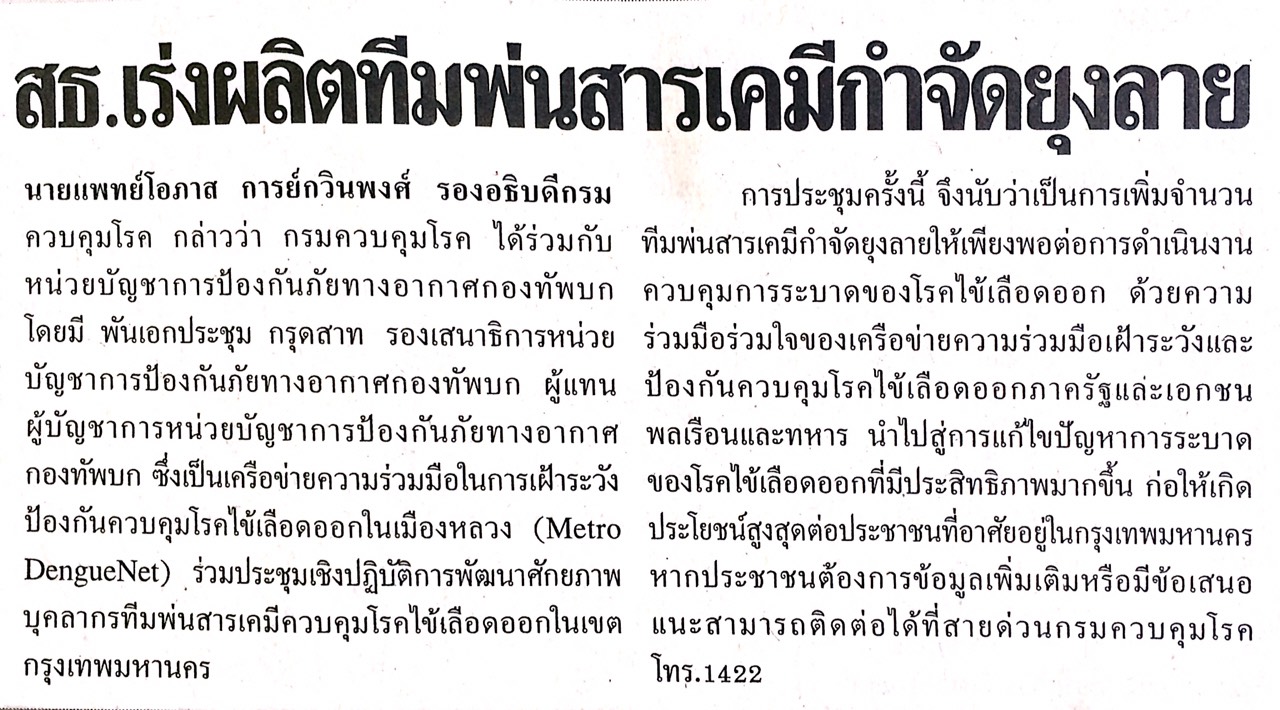 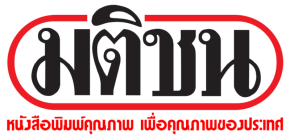 ข่าวประจำวันศุกร์ที่ 4 ธันวาคม พ.ศ.2558 หน้าที่ 10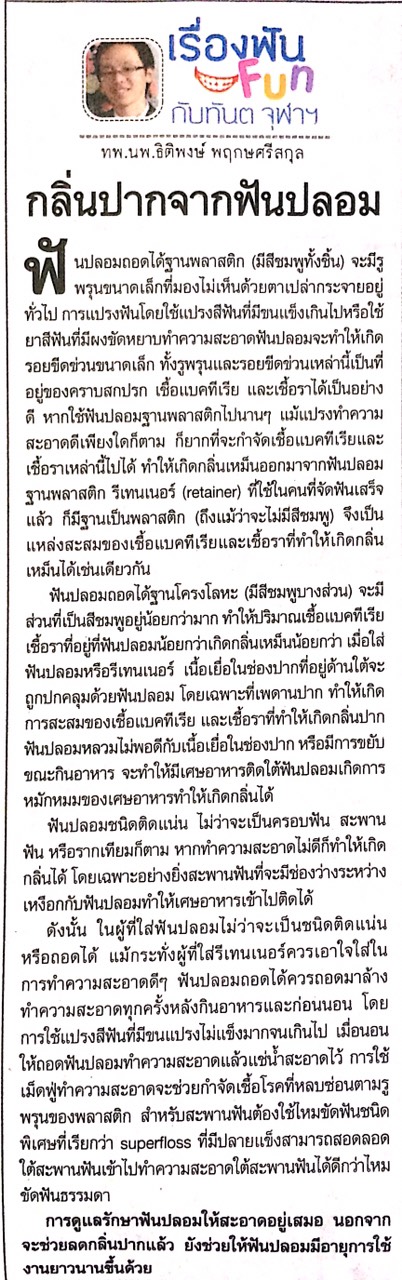 ข่าวประจำวันศุกร์ที่ 4 ธันวาคม พ.ศ.2558 หน้าที่ 10